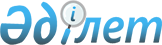 О внесении изменений в постановление Правительства Республики Казахстан от 14 апреля 2010 года № 302Постановление Правительства Республики Казахстан от 1 июня 2010 года № 502

      Правительство Республики Казахстан ПОСТАНОВЛЯЕТ:



      1. Внести в постановление Правительства Республики Казахстан от 14 апреля 2010 года № 302 "Об утверждении Плана мероприятий Правительства Республики Казахстан по реализации Государственной программы по форсированному индустриально-инновационному развитию Республики Казахстан на 2010 - 2014 годы" следующие изменения:



      в Плане мероприятий Правительства Республики Казахстан по реализации Государственной программы по форсированному  индустриально-инновационному развитию Республики Казахстан на 2010 - 2014 годы, утвержденном указанным постановлением:



      в графе 5 раздела 1. "Отраслевые программы развития":



      в строках, порядковые номера 1, 2, 3, 4, 5, 6, 7, 8, 9, 10, 11, 12, 13, слово "май" заменить словами "15 июля";



      в строках, порядковые номера 14, 15, 16, 17, 18, 19, 20, 21, 22, слово "июнь" заменить словами "15 августа".



      2. Настоящее постановление вводится в действие со дня подписания.      Премьер-Министр

      Республики Казахстан                       К. Масимов
					© 2012. РГП на ПХВ «Институт законодательства и правовой информации Республики Казахстан» Министерства юстиции Республики Казахстан
				